Jersey FA Youth Council 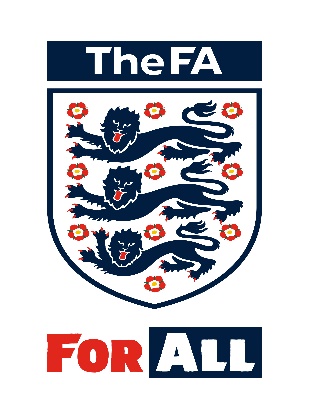 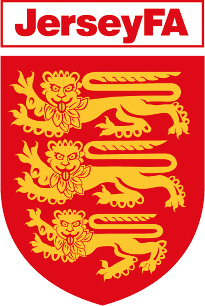 Application Form PERSONAL STATEMENT IN SUPPORT OF APPLICATIONName:Date of Birth:FAN Number:(If known)Address:Do you have your own transport?YES / NOMobile Number:Email Address:If you’re under the age of 18 please have a parent/guardian complete the below information:If you’re under the age of 18 please have a parent/guardian complete the below information:If you’re under the age of 18 please have a parent/guardian complete the below information:Parent/GuardianName:Contact Number:Email Address: Please state which of the following football volunteering themes interest you: (tick or highlight)Coaching & working with teamsOrganising & running eventsPromotion/mediaRefereeingRunning & administration of the gameRespectInclusion, diversity & equality If ‘other’ please state: ……………………………………………………………………Why you would like to join the Jersey FA Youth Council?	What key skills and qualities would you bring to the Jersey FA Youth Council?How would you like to see yourself develop as a member of the Jersey FA Youth Council?